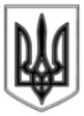 ЛИСИЧАНСЬКА  МІСЬКА  РАДАВИКОНАВЧИЙ КОМІТЕТР І Ш Е Н Н Я«13» 11. 2017 р.			    						№ 536м. ЛисичанськПро внесення змін до складу комісії з розгляду питань про присвоєння назв об’єктамтопоніміки у м. ЛисичанськуУ зв’язку з кадровими змінами, що відбулися у відділах, службах, управліннях міської ради, організаціях та установах міста, керуючись Законом України «Про місцеве самоврядування в Україні», виконком Лисичанської міської радиВИРІШИВ:          1. Внести зміни та  затвердити у новому складі міську комісію з розгляду питань про присвоєння назв об’єктам топоніміки у м. Лисичанську (Додаток ).2. Додаток до рішення виконкому Лисичанської міської ради від 02.08.2016 р. № 296  вважати таким, що втратив чинність.  3. Відділу з питань внутрішньої політики, зв'язку з громадськістю та ЗМІ дане рішення розмістити на офіційному сайті Лисичанської міської ради4. Контроль за виконанням цього рішення покласти на заступника міського голови Якимчука А.П.  	Міський голова              				С.І. ШилінС К Л А Дкомісії з розгляду питань про присвоєння назвоб’єктам топоніміки міста ЛисичанськаЗаступник міського голови                                              А.П. ЯкимчукНачальник управління архітектури та містобудування – головний архітектор міста                                               О.А. Олейніченко                  Додаток          до рішення виконкому    Лисичанської міської ради   від 13.11.2017 № 536ШилінСергій ІвановичСавченко Олександр ОлександровичСеміхіна Олена ЄвгеніївнаЧлени комісії:- міський голова, голова комісії;- керуючий справами, заступник голови комісії;- головний спеціаліст управління архітектури та містобудування, секретар комісії.ОлейніченкоОлена Анатоліївна- начальник управління архітектури та містобудування, головний архітектор;СаханьВіталій Геннадійович- начальник управління по здійсненню політики міської ради в галузі ЖКГ;СухаревськаАлла Михайлівна- начальник відділу по роботі з депутатами та виконавчими органами міської ради;ТкаченкоЛюдмила Вікторівна- начальник відділу культури Лисичанської міської ради;ГоршковаОльга Валентинівна                               - начальник відділу ведення Державного реєстру виборців Лисичанської міської ради;УсцоваВіра ВолодимирівнаЛомако Микола МиколайовичЛитвиновВ’ячеслав ВікторовичПоложенцевЮрій ПавловичПанаітАндрій ВікторовичРатушнаОлена СергіївнаГригор’єваАлла Іванівна ЮсаковаОльга ПетрівнаСкрябінаНаталія Олексіївна РижковАнатолій Олександрович- вчитель Лисичанської загальноосвітньої школи І-ІІІ ступенів № 8 (за згодою);- науковий співробітник КЗ «Лисичанський міський краєзнавчий музей»;- вчитель історії Лисичанської загальноосвітньої школи І-ІІІ ступенів № 27(за згодою);- голова Лисичанської міської організації ветеранів України (за згодою);- голова комісії Лисичанської міської ради з питань розвитку міста в галузі житлово-комунального господарства, власності та земельних відносин (за згодою);- голова комісії Лисичанської міської ради з питань бюджету, фінансів та економічного розвитку (за згодою);- голова комісії Лисичанської міської ради з питань соціально-гуманітарного розвитку (за згодою);- голова комісії Лисичанської міської ради з питань регламенту, депутатської діяльності, гласності та законності (за згодою);- голова Лисичанської міської ради жінок (за згодою);- представник громадської організації «Сприяння розвитку Лисичанська» (за згодою).